                PROPOSIÇÕES 01 - Vereador Fabio Porto Martins                INDICAÇÃO – 009/2023Indico ao Excelentíssimo Senhor Prefeito Municipal, em conjunto com a Secretaria Municipal da Obras e Secretaria Municipal de Administração e Planejamento nos termos regimentais e ouvido o Plenário, que seja feito um estudo de viabilidade para pavimentação asfáltica do Bairro Goiabeira, passando pela Comunidade de Cruz da Almas seguindo até o Mundo Novo.                                                     MENSAGEM JUSTIFICATIVA:Senhor Presidente:                                                                     Senhores Vereadores:                       A presente indicação, tem como objetivo trazer melhorias para os moradores do interior de nosso município, o estudo viabilidade demonstrará a possibilidade de pavimentação asfáltica para as áreas mencionadas. O asfalto trará uma melhora na qualidade de vida dos moradores do interior e também para a setor primário.Atenciosamente,Bom Retiro do Sul, 20 de junho de 2023.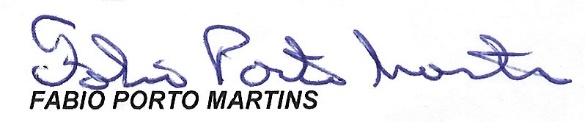 